                                                                                 ΑΝΑΡΤΗΤΕΟ ΣΤΟ ΔΙΑΔΙΚΤΥΟΘέμα: «Πρόσκληση εκδήλωσης ενδιαφέροντος για κατάθεση οικονομικής προσφοράς σχετικά με μετάβαση και διαμονή μαθητών και εκπαιδευτικών του Γενικού Λυκείου Ελεούσας «ΚΩΝ/ΝΟΣ ΑΣΩΠΙΟΣ» από Ελεούσα Ιωαννίνων προς Θες/νίκη, Καβάλα  και επιστροφή». Σχετ. Υ.Α. 33120/ΓΔ4/06-03-2017 (ΦΕΚ 681/τ.Β΄/28-02-2017) με θέμα «Εκδρομές – Μετακινήσεις μαθητών Δημόσιων και Ιδιωτικών σχολείων Δευτεροβάθμιας Εκπαίδευσης εντός και εκτός της χώρας» Αριθμός μαθητών/μαθητριών: 47Αριθμός συνοδών εκπαιδευτικών: 3Ώρα αναχώρησης από το σχολείο: 08.00Ώρα επιστροφής στο σχολείο:21.30Για τη διενέργεια αυτής της μετακίνησης προβαίνουμε σε μειοδοτικό διαγωνισμό με ποιοτικά και οικονομικά  κριτήρια.ΠΡΟΣΚΑΛΟΥΜΕΓραφεία Γενικού Τουρισμού με ειδικό σήμα και άδεια λειτουργίας από τον ΕΟΤ εν ισχύ, να καταθέσουν στο Λύκειο Ελεούσας «ΚΩΝ/ΝΟΣ ΑΣΩΠΙΟΣ» σφραγισμένη προσφορά στις 18/02/2020 έως ώρα 12:00. Μετά την παρέλευση της ημερομηνίας καμία προσφορά και για κανένα λόγο δεν θα γίνει αποδεκτή.Για τη σύνταξη της προσφοράς αυτής, σας ενημερώνουμε ότι θα πρέπει να περιλαμβάνονται τα παρακάτω στοιχεία:  Πρόγραμμα μετακινήσεων: 1Η  ΜΕΡΑ 05-03-2020 :ΑΝΑΧΩΡΗΣΗ ΩΡΑ 0800 ΆΠΟ ΕΛΕΟΥΣΑ –ΒΕΡΟΙΑ-ΠΕΛΛΑ-ΣΟΥΡΩΤΗ -ΘΕΣ/ΝΙΚΗ.(ΔΙΑΝΥΚΤΕΡΕΥΣΗ)2Η ΜΕΡΑ 06-03-2020: ΘΕΣΝΙΚΗ-ΑΡΧΑΙΟΛΟΓΙΚΟΣ ΧΩΡΟΣ ΦΙΛΙΠΠΩΝ- ΚΑΒΑΛΑ-ΘΕΣΝΙΚΗ (ΔΙΑΝΥΚΤΕΡΕΥΣΗ)3Η ΜΕΡΑ 07-03-2020:ΘΕΣΝ/ΝΙΚΗ-ΠΕΡΙΗΓΗΣΗ ΠΟΛΗΣ-(ΔΙΑΝΥΚΤΕΡΕΥΣΗ)4Η ΜΕΡΑ 08-03-2020 ΘΕΣΝΙΚΗ – ΔΙΟΝ - ΑΝΑΒΡΑ- ΜΕΤΕΩΡΑ- ΕΠΙΣΤΡΟΦΗ ΕΛΕΟΥΣΑ ΩΡΑ 21.30¨Μ.Μ. Η διαμονή στο ξενοδοχείο να περιλαμβάνει καθημερινά  πρωινό.Στην προσφορά να αναφέρεται η ονομασία και κατηγορία του ξενοδοχείου.  Το ξενοδοχείο κατά προτίμηση να βρίσκεται  στην  πόλης της θεσν/κης .Το ξενοδοχείου να είναι 3 ή 4( τριών ή τεσσάρων) αστέρων.Αν οι χιλιομετρικές αποστάσεις συμφώνα με το νόμο απαιτούν δεύτερο οδηγό η ύπαρξη του να αναφέρεται ρητά στην προσφοράΟι προσφορές θα πρέπει επίσης να συνοδεύονται από υπεύθυνη δήλωση ότι το Τουριστικό – Ταξιδιωτικό Γραφείο διαθέτει ειδικό σήμα λειτουργίας το οποίο βρίσκεται σε ισχύ.Να περιλαμβάνουν και να εξασφαλίζουν ρητά τα πιο κάτω χαρακτηριστικά και απαιτήσεις:Τα λεωφορεία να διαθέτουν όλες τις προβλεπόμενες από την κείμενη ελληνική νομοθεσία προδιαγραφές (έγγραφα καταλληλότητας των οχημάτων, επαγγελματική άδεια οδήγησης, ελαστικά σε καλή κατάσταση, πλήρως κλιματιζόμενα κ.λ.π.) καθώς και τις προϋποθέσεις ασφαλείας για μετακίνηση μαθητών (ζώνες ασφαλείας, έμπειρους οδηγούς κ.λ.π.).Ζητείται το συνολικό κόστος ανά μαθητή.  Οι προσφορές θα αξιολογηθούν από επιτροπή του σχολείου μας όπως προβλέπεται από το νόμο.Το σχολείο διατηρεί το δικαίωμα να μην πραγματοποιήσει την μετακίνηση εφόσον δε συμπληρωθεί ο απαραίτητος αριθμός μαθητών/τριών.	Ο   ΔΙΕΥΘΥΝΤΗΣ                                                                                        Νικόλαος  Ε. Παππάς                                                                                                             ΘεολόγοςΕΛΛΗΝΙΚΗ ΔΗΜΟΚΡΑΤΙΑ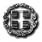 ΥΠΟΥΡΓΕΙΟ ΠΑΙΔΕΙΑΣ ΕΡΕΥΝΑΣ ΚΑΙ ΘΡΗΣΚΕΥΜΑΤΩΝΠΕΡΦ. Δ/ΝΣΗ Π. & Δ. ΕΚΠ/ΣΗΣ ΗΠΕΙΡΟΥ	ΔΙΕΥΘΥΝΣΗ Δ/ΘΜΙΑΣ ΕΚΠ/ΣΗΣ Ν. ΙΩΑΝΝΙΝΩΝ			 ΓΕΝΙΚΟ ΛΥΚΕΙΟ ΕΛΕΟΥΣΑΣ «ΚΩΝ/ΝΟΣ ΑΣΩΠΙΟΣ»Ταχ. Δ/νση: 	Ελεούσα, ΤΚ 45500Τηλέφωνο:	2651062563Fax:	2651061407E-mail:mail@lyk-eleous.ioa.sch.grΑρ. Πρωτ:Φ23/59Ημ/νία:13-02-2020.ΠΡΟΣ: Δ.Δ.Ε ΙΩΑΝΝΙΝΩΝΚΟΙΝ: ΤΟΥΡΙΣΤΙΚΑ ΤΑΞΙΔΙΩΤΙΚΑ ΓΡΑΦΕΙΑ